السيرة الذاتية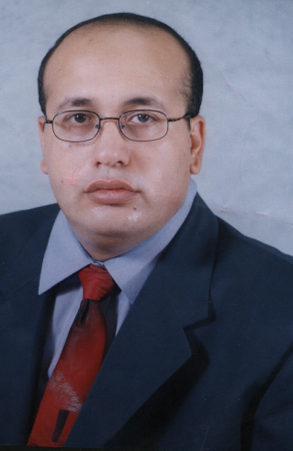 الاسم: خالد سمير محمد الحسيني الليثي     تاريخ الميلاد: 2 /10 / 1967 م. محل الميلاد: المنصورة – محافظة الدقهلية -جمهورية مصر العربية العنوان: 18- ش أمين العمرى – المنصورة - محافظة الدقهلية -  جمهورية مصر العربية تليفون المنزل: 0502356986 تليفون محمول: 01222878456Email : khaled_samirm@yahoo.comالمؤهلات الدراسية:- بكالوريوس العلوم تخصص (كيمياء)بتقدير جيد جدا دور مايو -1989 م من كلية العلوم-جامعة المنصورة.-درجة الماجستير في علوم الكيمياء (كيمياء عضوية) بتاريخ 28/2/ 1994 م من كلية العلوم-جامعة المنصورة.-درجة دكتوراه الفلسفة في العلوم تخصص كيمياء عضوية بتاريخ 28/8/ 2001 م من كلية العلوم-جامعة المنصورة.- حاصل على درجة أستاذ مساعد في الكيمياء العضوية بتاريخ 3-11-2016 من اللجنة العلمية الدائمة للكيمياء العضوية للترقي الأستاذة والأستاذة المساعدين.التدرج الوظيفي:-مدرس الكيمياء بقسم الهندسة الكيميائية بالمعهد العالي للهندسة والتكنولوجيا بدمياط الجديدة وذلك طبقا للقرار الوزاري رقم 3222 بتاريخ 29 / 11 / 2007 م.تاريخ التعيينبالقرار الوزاري رقم 3222 بتاريخ 29 / 11 / 2007 م.تاريخ استلام العمل: 1 / 1 / 2008 م.- قائم بأعمال رئيس قسم الهندسة الكيميائية في العام الدراسي 2016-2017 م .- تم التعيين في درجة أستاذ مساعد تخصص الكيمياء العضوية بقسم العلوم الأساسية وذلك طبقا للقرار الوزاري 3358 بتاريخ 7 / 8 / 2017 م.تاريخ استلام العمل: 12 / 8 / 2017 م.الدرجة العلمية التي يمنحها المعهدبكالوريوس في الهندسة (خمس سنوات)المناصب الإدارية وعضوية اللجان:رائد اللجنة الفنية لاتحاد طلاب المعهد العالي للهندسة والتكنولوجيا بدمياط الجديدة للعام الجامعي 2013-  2014م و 2014-2015.رئيس قسم الهندسة الكيميائية بالمعهد العالي للهندسة والتكنولوجيا بدمياط الجديدة من 1/ 9/ 2016 وحتى حينه م.المشاركة في مجلس ادارة المعهد للعام الدراسي 2013/ 2014 م طبقا للقرار الوزاري رقم 486 بتاريخ 25/12/ 2013 م و المشاركة في مجلس ادارة المعهد للعام الدراسي 2017/ 2018 م. دورات تدريبية: حضور بعض برامج مشروع تنمية قدرات أعضاء هيئة التدريس والقيادات بمركز تطوير الأداء الجامعي بجامعة المنصورة وبيانتها كالتالي:في مجال الدراسات العليا والبحوثأولا: الإشراف على الرسائل العلمية ثانيا: قائمة بالأبحاث المنشورةAzo Disperse Dyes for Synthetic Fibres. I: 2-Methyl- and 2- Phenylquinazolone Derivatives.            A. A. Fadda, H. A. Etman, F. A. Amer, M. Barghout & Kh. S. Mohamed            J. Chem. Tech. Biotechnol., 61, 343-349 (1994). Azo Disperse Dyes for Synthetic Fibres. 2: Benzimidazole Derivatives.              A. A. Fadda, H. A. Etman, F. A. Amer, M. Barghout & Kh. S. Mohamed                J. Chem. Tech. Biotechnol., 62, 165-169 (1995). Azo Disperse Dyes for Synthetic Fibres. 3: 2-Styrylquinazolone Derivatives.              A. A. Fadda, H. A. Etman, F. A. Amer, M. Barghout & Kh. S. Mohamed              J. Chem. Tech. Biotechnol., 62, 170-177 (1995). Revised synthesis of some new 2-heterocyclic benzothiazolyl derivatives of biological interest              A. A. FADDA, F. A. AMER, M. E. A. ZAKI and Kh. SAMIR                    Phosphorus, Sulfur and Silicon. Vol. 155. pp. 59-66 (1999).Nitriles in organic synthesis: Synthesis of pyrido[2,1-b]benzothiazole derivatives and polyfunctionally substituted pyridines                    M. E. A. Zaki1, A. A. Fadda, K. Samir, and F. A. Amer                    Chemistry of Heterocyclic Compounds, Vol. 39(9),1242-1248, (2003).Nitriles in organic synthesis: A convenient route to some heterocycles incorporating a benzothiazole moiety.                    M. E. A. Zaki, A. A. Fadda, K. Samir and F. A. Amer                   Phosphorus, Sulfur, and Silicon, 181,1815–1823, 2006.Nitriles in organic synthesis:  Synthesis of some new 2-heterocyclic benzothiazole derivatives                    Fadda, A. A., Zaki, M. E. A., Samir, K. and Amer, F. A.                     Phosphorus, Sulfur, and Silicon and the Related Elements, 182(8), 1845 – 1856,                    (2007).Chemistry of 2-cyanomethylbenzothiazole (review)                    Ahmed Ali Fadda, Magdy Zaki, Khaled Samir and Hassan Ali Etman                    Phosphorus, Sulfur, and Silicon, 183:1801–1842, (2008)Synthesis, characterization and biological activity of some novel coumarin derivatives containing pyridine moiety.       A. A. Fadda, Khaled S. Mohamed, Hala M. Refat and Engy E. El-Bialy                   Heterocycles, 91, No. 1, 134-148 (2015).Synthesis and antimicrobial evaluation of some new dihydropyridine, pyrazole, chromene, pyrrole, thiazole and thiophene derivatives.                   A. A. Fadda, Hala M. Refat, Khaled S. Mohamed and Nada A. H. Mohamed                   Heterocycles, 89 (10), 2318-2333 (2014).Efficient and convenient synthesis of pyrido[2,1-b]benzothiazole, pyrimidopyrido[2,1-b]benzothiazole and benzothiazolo[3,2-a][1,8]naphthyridine derivatives.                    Hala M. Refat and Khaled S. Mohamed.                   Heterocyclic communications, 21 (4), 219-224 (2015).Synthesis, characterization and cytotoxicity evaluation of some novel pyrazole and pyrrole derivatives containing benzothiazole moiety                    Khaled S. Mohamed and Ahmed A. Fadda                     HETEROCYCLES, Vol. 91, No. 10, pp. 1937-1954, (2015).Synthesis of some new pyridine and pyrimidine derivatives containing benzothiazole moiety                    Khaled S. Mohamed, Nayra M. Abdulaziz, and Ahmed A. Fadda                    J. Heterocyclic Chem., 50, 645 (2013).Synthesis of New Heterocyclic Rings Containing Benzothiazole Moiety                  Khaled S. Mohamed, Nayra M. Abdulaziz, and Ahmed A. Fadda                  Journal of Heterocyclic Chemistry, 50, 650-653 (2013).Synthesis, characterization and cytotoxicity evaluation of some novel pyrazole, pyrimidine and isoxazole derivatives containing benzothiazole moiety            Khaled S. Mohamed, Hala M. Refat, and Nada A. H. Mohamed            HETEROCYCLES, Vol. 92, No. 8, 2016, 1415-1429.Synthesis of Fused Heterocyclic Rings Incorporating Pyrrolo[2,1-b]benzothiazole Moiety                   A. A. Fadda,  Kh S. Mohamed and Amera El-Farargy                     International Journal of Modern Organic Chemistry, 1(3), 193-201 (2012).Synthetic applications of benzothiazole containing cyanoacetyl group                   Ahmed Ali Fadda, Fathy Mohamed Abdelrazek,*, Khaled Samir Mohamed,              Howayda Mohamed Mostafa Ghieth and Hassan Ali Etman             European Journal Chemistry 1 (2) 90‐95 (2010).Adsorption and thermodynamic studies of hazardous azocoumarin dye from an aqueous solution onto low cost rice straw based carbons.               Ashraf A. El-Bindary, Adel Z. El-Sonbatia, Ahmad A. Al-Sarawy, Khaled                              S. Mohamed, Mansour A. Farid                  Journal of Molecular Liquids 199 71–78 (2014)  Adsorption of hazardous azocoumarin from aqueous solution using activated carbon made from rice straw.                   Ashraf A. El-Bindary, Adel Z. El-Sonbati, Ahmad A. Al-Sarawy, Khaled S.                       Mohamed, Mansour A. Farid                        J. Mater. Environ. Sci. 6 (1) 1-10 (2015).Removal of hazardous azopyrazole dye from an aqueous solution using rice straw as a waste adsorbent: Kinetic, equilibrium and thermodynamic studies.                     Ashraf A. El-Bindary, Adel Z. El-Sonbati, Ahmad A. Al-Sarawy, Khaled S.                      Mohamed, Mansour A. Farid                           Spectrochimica Acta Part A: Molecular and Biomolecular Spectroscopy,                        136 1842–1849 (2015).Removal of hazardous azocoumarin dye from aqueous solutions using activated carbon prepared from rice straw.                      Adel Z. El-Sonbati, Ashraf A. El-Bindary, Khaled S. Mohamed, Ahmad A. Al-                      Sarawy & Mansour A. Farid                  Desalination and Water Treatment, 1-11 (2015). Synthesis, Characterization, and Cytotoxicity Evaluation of Some New Benzo[f]coumarin Derivatives.  Khaled S. Mohamed, Engy E. Elbialy J. Heterocyclic Chem 55, 893, 2018.الأنشطة التدريسيةتدريس مقررات الكيمياء العضوية – الكيمياء العضوية الحيوية – هندسة البلمرات-تكرير البترول وهندسة البتروكيماويات والألياف الصناعية لطلاب الفرق المختلفةالمساهمة في إعداد المقررات الدراسية النظرية والعملية لطلاب السنوات المختلفة.المشاركة في وضع الامتحانات والتصحيح لمقررات الكيمياء النظرية والعملية للطلاب بالقسم والقيام بعمل نماذج إجابة للامتحانات وعمل مواصفات المقررات وتقريرها في المواعيد المحددة المتفق عليهاالمشاركة في لجان الامتحانات.المشاركة في أعمال الامتحانات خلال المراقبة والكنترولات بالمعهد.ثانيا: أنشطة داخل المعهدالمشاركة في الإرشاد الأكاديمي داخل المعهد.المشاركة في الاشراف على مشاريع التخرج لطلبة القسم.المشاركة في أعمال جودة داخل القسم والمعهد.القيام بمتابعة والأشراف على بعض الأنشطة الطلابية داخل المعهد.الأشراف على معامل الكيمياء داخل المعهد.ماسم الدورةعدد الساعاتالتاريخالتاريخماسم الدورةعدد الساعاتمن إلي1التخطيط الاستراتيجي151/ 9/ 2015م2/ 9/ 2015م2استخدام التكنولوجيا في التدريس151/ 9/ 2015م2/ 9/ 2015م3نظام الساعات المعتمدة1526 /6/ 2016 م27 /6/ 2016 م4الجوانب المالية والقانونية في الأعمال الجامعية1511 /7/ 2016 م12 /7/ 2016 م5العرض الفعال1517 /7/ 2016 م18 /7/ 2016 م6تنظيم المؤتمرات العلمية1524 /7/ 2016 م25 /7/ 2016 مماسم الطالبالدرجة العلميةتاريخ التسجيلأسماء المشرفينمعنوان الرسالةالجامعة المانحةتاريخ المنحأسماء المشرفين1انجي المغازي احمد البيلي(تشييد بعض مشتقات الكيومارين الجديدة و فاعليتها كمضادات ميكروبية)ماجستيرجامعة المنصورة29/12/201115/10/2014أ.د/ أحمد علي حامد فضةد/ هالة محمد رفعتد/ خالد سمير محمد2ندي عبد العليم حسين محمد حسن(استخدام 2-ميثوكسي-1-نافثالدهيد في تشييد بعض المركبات الحلقية الغير متجانسة الجديدة و فاعليتها كمضادات ميكروبية) ماجستيرجامعة المنصورة21/1/201221/7/2014أ.د/ أحمد علي حامد فضةد/ هالة محمد رفعتد/ خالد سمير محمد3دلير إسماعيل غفور ( تشييد بعض المركبات الفينولية الجديدة و تقييمها كمضادات أكسدة لزيوت التشحيم)ماجستيرجامعة المنصورة21/2/201222/5/2014أ.د/ أحمد علي حامد فضةد/ خالد سمير محمد4أميرة محمد عبد الحي الفرارجي(استخدام البنزوثيازول اسيتونيتريل في تشييد المركبات الحلقية الغير متجانسة التي يتوقع لها نشاط بيولوجي)ماجستير جامعة المنصورة5/4/200922/9/2013أ.د/ أحمد علي حامد فضةد/ منال جمال محمود الفداويد/ خالد سمير محمد5نيرة مرزوق رياض عبد العزيز(تشييد بعض المركبات الحلقية الغير متجانسة الجديدة المحتوية علي مجموعة البنزوثيازول و تقييمها بيولوجيا)ماجستير جامعة المنصورة25/9/200830/11/2010أ.د/ أحمد علي حامد فضةد/ خالد سمير محمد6منصور أبو حلاوة فريد السيد محمد(دراسات فيزيائية-كيميائية لبعض صبغات الحلقات الغير متجانسة الجديدة تطبيقاتهادكتوراهجامعة دمياط29/5/201327/7/2015أ.د/عادل زكي حافظ السنباطيأ.د/أشرف عبد العزيز البنداريأ.د. أحمد عبد الفتاح الصرويد/ خالد سمير محمد7انجي المغازي احمد البيلي (تخليق بعض المركبات الحلقية للازول والازين لاستخدامها كمواد علاجية)دكتوراهجامعة دمياط22/12/2014لم يتم المنح بعدأ.د/فتحي محمد عبد العزيز الطويلأ.د/ أحمد علي حامد فضةد/ خالد سمير محمد